Lesson 20:  Area of Composed FiguresDefinition:Polygon= any 2-dimensional shape (flat) formed from straight linesFormula:						Example:			Example of Work:Area of a Rectangle= length x widthArea of a Triangle= Area of a Trapezoid=   x hArea of a Parallelogram= base x height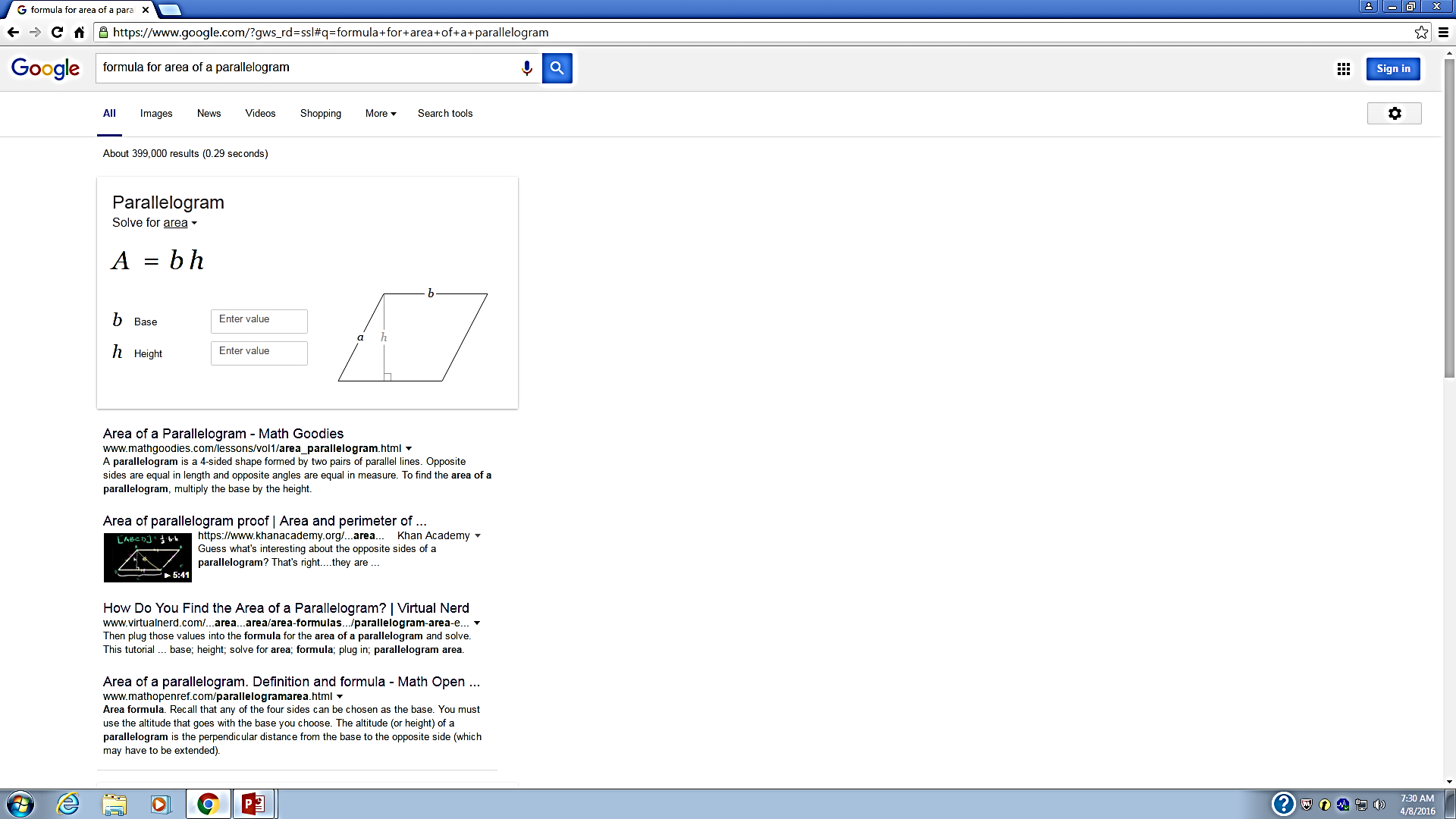 Area of Circle= Examples: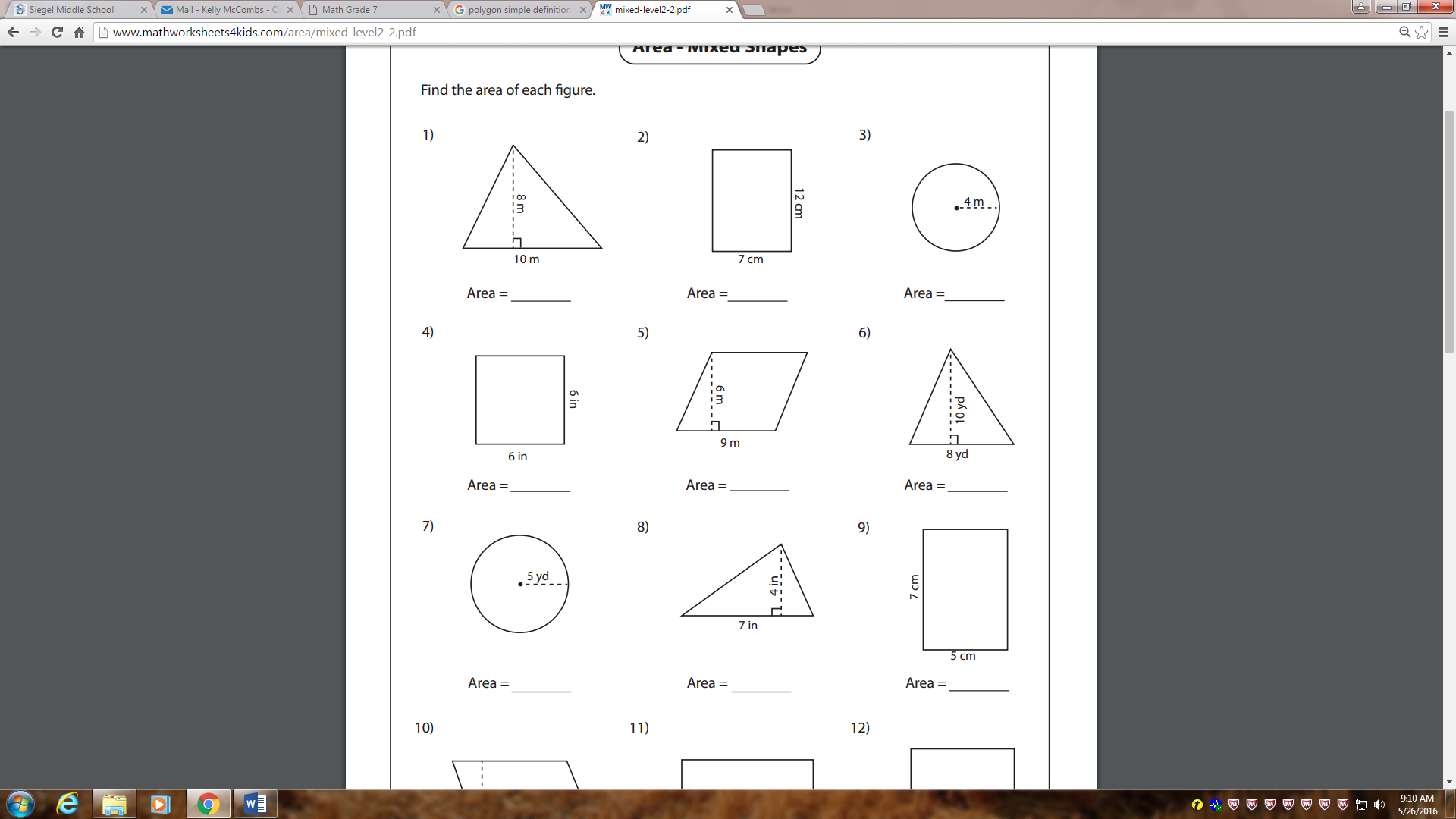 Practice: 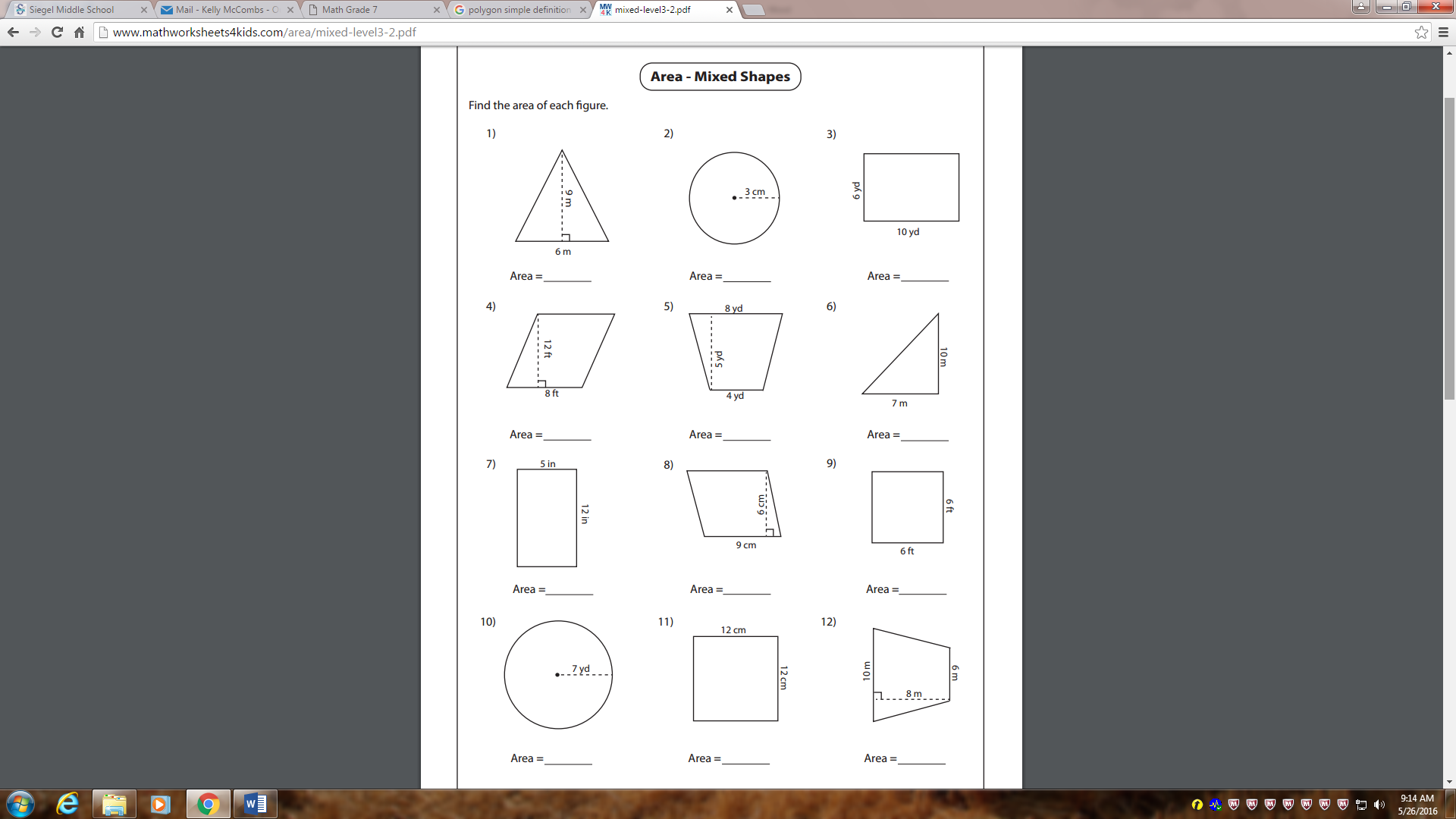 